Stakeholder AnalysisMap your stakeholders according to their level of interest and involvement.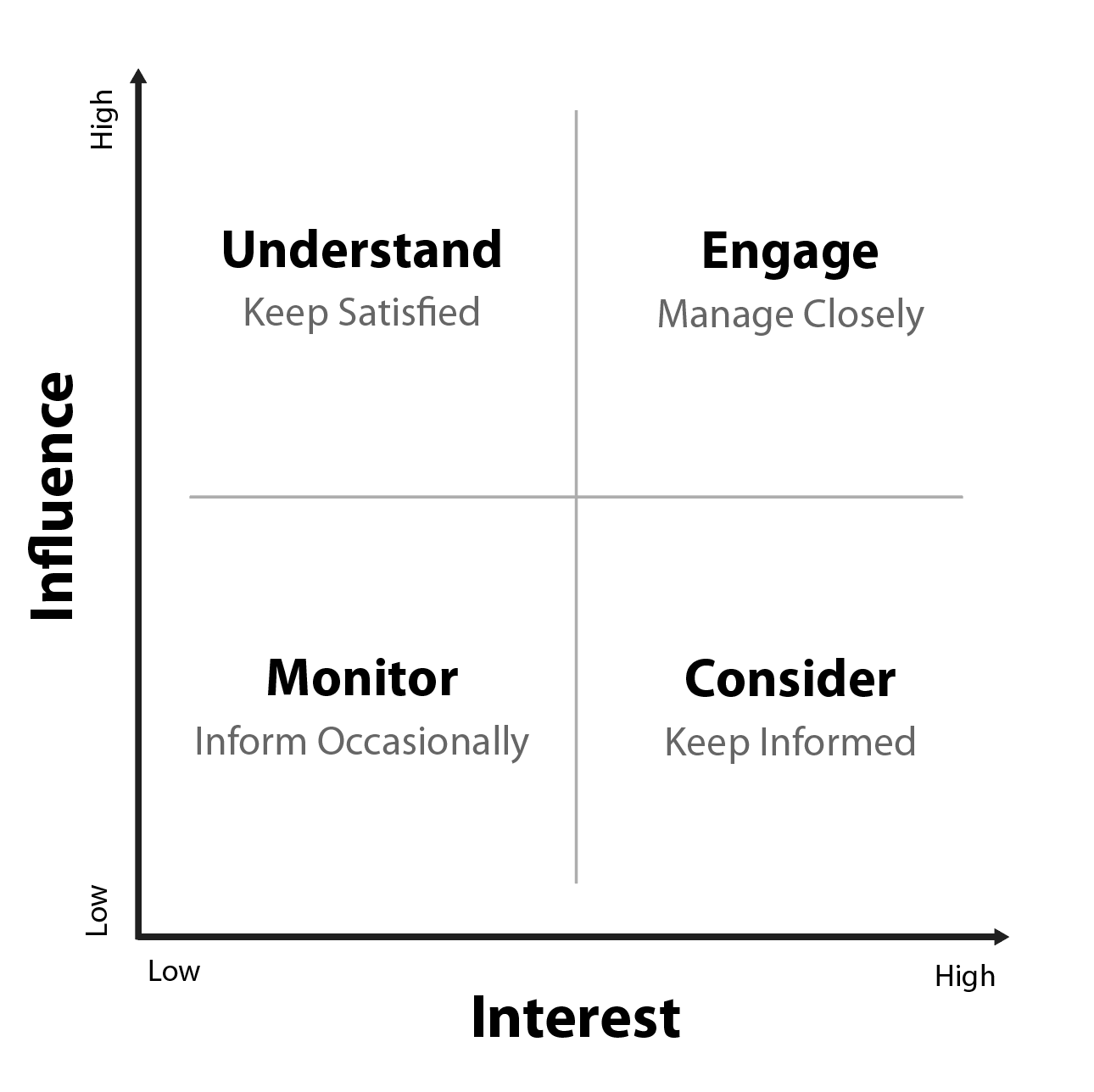 